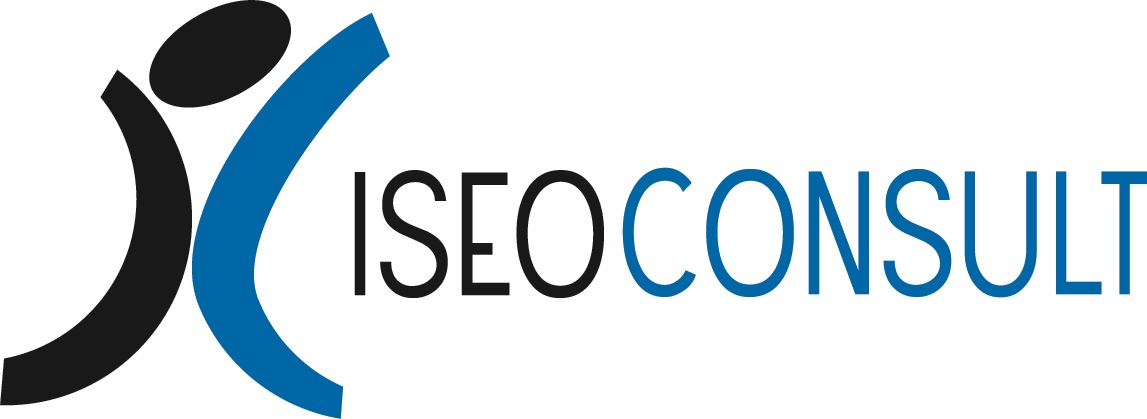 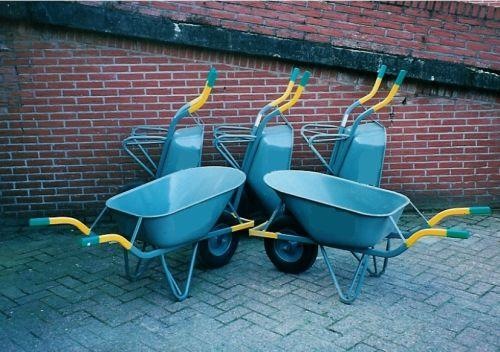  TOC \t "Ondertitel 1, 1,Titel 1, 2"Opdracht 7: Interne transportmiddelen Regio Zoo	 PAGEREF _Toc \h 3Kader	 PAGEREF _Toc1 \h 3Inleiding	 PAGEREF _Toc2 \h 4Opdracht	 PAGEREF _Toc3 \h 5Achtergrondinformatie	 PAGEREF _Toc4 \h 6Handige websites bij deze opdracht:	 PAGEREF _Toc5 \h 6Opdracht 7: Interne transportmiddelen Regio ZooKaderInleidingDierenpark Regio Zoo gebruikt verschillend materieel om alle goederen overal in de dierentuin te kunnen verspreiden.De leveranciers leveren hun goederen af in het hoofdmagazijn. Maar daarmee zijn de producten nog niet op de plek van hun bestemming. Er is overal van alles nodig. In het park zijn er naast het hoofdmagazijn nog twee opslagpunten. En uiteindelijk komen de goederen bij de verschillende dierenverblijven terecht. De dieren zijn in dit geval de eindgebruikers.Louis Klasser houdt de dagelijkse gang van zaken goed in de gaten en heeft geconstateerd dat het transportmaterieel dat gebruikt wordt binnen het park, langzamerhand aan vervanging toe is.Dat is een behoorlijke investering verwacht Louis en daarom wil hij goed beslagen ten ijs komen als hij in het Management Team voorstelt om alle ‚oude zooi’ de deur uit te doen. Hij wil precies weten welke leveranciers de beste spullen kunnen leveren en natuurlijk is de prijs ook niet onbelangrijk.In deze opdracht ben je adviseur voor Louis en ga je een verdor rating uitvoeren op alle interne transportmiddelen waar Dierenpark Regio Zoo mee werkt.OpdrachtInterview één of twee leveranciers van intern transportmaterieel, om te achterhalen welke beoordelingscriteria zij gebruiken bij het selecteren van transportmiddelen.
Stel een lijst van beoordelingscriteria op die je gaat gebruiken bij de verdor rating.
Zoek voor alle transportmiddelen die Regio Zoo gebruikt enkele leveranciers op.verzamel alle specificaties van de verschillende transportmiddelenwat zijn de leveringsvoorwaarden?achterhaal voor de heftruck, de elektrische handpallettruck en de tractor wat voor servicecontracten bij deze transportmiddelen wordt aangeboden. 
Maak een analyse van alle gegevens die je verzameld hebt en vergelijk deze met het huidige materieel van Regio Zoo (zie ook bijlage 22). Doe op basis van de uitkomst een voorstel voor de vervanging van het materieel.
Presenteer het voorstel aan elkaar in de groep en bespreek de gepresenteerde uitkomsten met elkaar.met welk advies is Louis Klasser het beste uit?AchtergrondinformatieAchtergrondinformatie over de dierentuin is opgenomen in de algemene casusbeschrijving Dierentuin Regio Zoo. Bij deze opdracht zijn met name Bijlage 6 met de plattegrond van het dierenpark en Bijlage 22 met een overzicht van het transportmaterieel van belang.Handige websites bij deze opdracht:De volgende websites bieden een ingang bij de uitwerking van de opdracht.Vendor rating: http://www.supplychainmagazine.nl/wp-content/uploads/2009/12/Vendorrating.pdfHeftruckleveranciers: http://www.atlet.com/nl/company,  http://www.toyota-forklifts.nl/Nl, http://www.jungheinrich.nl/heftrucksKruiwagens en steekwagens: http://www.matadorbv.nl/index.php?option=com_content&task=view&id=12&Itemid=26LeerdoelUitvoeren Vendor ratingTaxonomiecode RomiszowskiPc (Productieve vaardigheid, cognitief)Toelichting: Productieve vaardigheid = toepassen van geleerde informatie in nieuwe situaties. De student zoekt nieuwe oplossingen voor nieuwe vraagstukken.Cognitief = denkenLeersituatie Inkoopplan interne transportmiddelen Regio ZooRandvoorwaardenInterne transportmiddelen uit Casebeschrijving Regio ZooInternetKennis principes van vendor ratingLeerstrategieënKennis van interne transportmiddelen toepassen in een beoordeling van verschillende leveranciersuitgewerkt:interview leveranciers en onderzoek naar mogelijke beoordelingscriteriaopstellen lijst beoordelingscriteria voor vergelijkend onderzoekleverancierslijst opstellenspecificaties van materieel verzamelenvergelijkend onderzoek uitvoerenanalyse maken en op basis daarvan een inkoopvoorstel doenWerkvormenIndividueel uitwerken.Resultaat in groep aan elkaar presenterenSBU’s40 uurGewenste voorkennisBeoordelingscriteria leveranciersInterviewtechniekenPresentatietechniekenBeginselen van vendor ratingOpzetten van onderzoekVersie2014